МИНИСТЕРСТВО НАУКИ И ВЫСШЕГО ОБРАЗОВАНИЯ РОССИЙСКОЙ ФЕДЕРАЦИИФедеральное государственное бюджетное образовательное учреждение высшего образования«КУБАНСКИЙ ГОСУДАРСТВЕННЫЙ УНИВЕРСИТЕТ»(ФГБОУ ВО «КубГУ»)Кафедра мировой экономики и менеджментаКУРСОВАЯ РАБОТАСовершенствование системы управления финансовой безопасностью предприятия (организации)Работу выполнил ___________________________________Шабаев А. А.(подпись, дата)Факультет экономический  Курс 4 Специальность 38.05.01 Экономическая безопасностьСпециализация Экономико-правовое обеспечение экономической безопасностиНаучный руководительКандидат экон. наук, доц.______________________________Бондаренко Е. В.(подпись, дата)НормоконтролерКандидат экон. наук, доц.______________________________Бондаренко Е. В.(подпись, дата)Краснодар2022ВВЕДЕНИЕАктуальность работы заключается в проблеме управления и обеспечения системы финансовой безопасности в организации и поиска механизмов  по ее совершенствованию. Экономическая безопасность предприятия – комплексное понятие, которое включает в себя совокупность факторов, связанных не столько с внутренним состоянием самого предприятия, сколько с воздействием внешней среды, с ее субъектами, с которыми предприятие вступает во взаимосвязь. Цель заключается в  том, чтобы исследовать проблему управления финансовой безопасностью организации с помощью комплексного подхода, включающего научную систематизацию всего многообразия внешних и внутренних факторов влияния на финансовую безопасность. Для достижения поставленной цели потребовалось решения следующих задач : - рассмотреть актуальную систему управления экономической безопасностью предприятия , ее основные понятия и принципы; -  изучить  сущность финансовой безопасности, ее формы и виды; - проанализировать, насколько важную роль занимает данная проблема в сфере развития организации; - выделить основные направления по совершенствованию управления финансовой безопасностью субъекта .Объектом курсовой работы является финансовая безопасность предприятия.Предметом курсовой работы выступает исследование разработанных механизмов по совершенствованию управления финансовой безопасностью предприятия.При выполнении курсовой работы применялись методы системного анализа , сопоставления , сравнения ,классификация , обобщение , синтез и т.д.Теоретическую базу работы составляют труды отечественных ученых-экономистов по проблемам обеспечения экономической безопасности на предприятии.  Структура работы включает введение, три главы, заключение и список использованной литературы .Во введении обоснована актуальность выбранной темы, определены проблемы и задачи, объект и предмет исследования, теоретико-методологическая и информационная база экономической безопасности в сфере строительных предприятий.Первая глава посвящена раскрытию теоретических основ, определения концепции и формирования системы управления экономической безопасностью предприятия.Вторая глава содержит анализ обеспечения механизмов управления  и оценку эффективности мероприятий по обеспечению финансовой безопасности. Третья глава представлена разработкой рекомендаций по совершенствованию аспектов управления по обеспечению финансовой безопасности предприятия.В заключении изложены ключевые выводы и результаты проведенного исследования, обеспечивающее достижение цели работы и решение поставленных задач.1 ТЕОРЕТИЧЕСКИЕ ОСНОВЫ СИСТЕМЫ УПРАВЛЕНИЯФИНАНСОВОЙ БЕЗОПАСНОСТЬЮ ПРЕДПРИЯТИЯ1.1.Система финансовой безопасности предприятия: структура и основные функциональные направления обеспечения.Экономическая безопасность как материальная основа национальной безопасности определяется состоянием экономической системы, эффективность функционирования которой, прежде всего, зависит от результативности совокупности предпринимательских структур. Финансовая система находится в устойчивом состоянии только в том случае, если она опирается на достаточно мощную производственную базу предприятия, основу которой составляют высокоразвитые субъекты хозяйствования, способные эффективно выполнять задачи и достигать поставленных целей бизнеса[1]. Предприятие как единичная ячейка финансовой системы оказывает самое непосредственное влияние на ее устойчивое и динамичное развитие; и с этой позиции, весьма важным моментом являются вопросы обеспечения его собственной экономической безопасности. Специалисты института стратегического анализа и развития предпринимательства считают, что экономическая безопасность предприятия – это такое состояние данного хозяйствующего субъекта, при котором жизненно важный параметр структуры и деятельность предприятия характеризуется высокой степенью защищенности от нежелательных изменений . Имеется и другой подход. Финансовая безопасность предприятия – это защищенность жизненно важных интересов компании от внутренних и внешних рисков, организация администрацией и коллективом предприятия путем реализации системы мер правового, экономического, инженерно-технического и социально-психологического характера. При этом, во-первых, состояние защищенности носит динамичный характер; во-вторых, угроза, исходящая изнутри предприятия, не менее опасна, чем извне, и, в третьих, система финансовой безопасности должна взаимодействовать на правовой основе с государственной системой обеспечения экономической безопасности Приведенные определения понятия финансовой безопасности предприятия содержат основные методологические положения теории безопасности. Отмечается, что при обеспечении экономической безопасности предприятию не угрожает опасность или имеется защищенность от внутренних или внешних угроз, а также, несмотря на действие деструктивных факторов, оно имеет возможность стабильно функционировать на рынке и достигать поставленных целей бизнеса. Поэтому данные трактовки имеют право на существование, так как каждая из них в достаточной степени раскрывает сущностные основы такого понятия, как экономическая безопасность организации. Основными функциональными элементами обеспечения экономической безопасности хозяйствующего субъекта и его стабильного развития являются трудовые, материальные, финансовые, интеллектуальные и информационные ресурсы. Результатом обеспечения экономической безопасностью предприятия является стабильность его функционирования и прибыльность его финансово-хозяйственной деятельности. К основным функциональным целям финансовой безопасности относятся:Обеспечение высокой финансовой эффективности работы, финансовой стойкости и независимости предприятия;Обеспечение технологической независимости и достижения высокой конкурентоспособности технического потенциала предприятия;Достижение высокой эффективности менеджмента, оптимальной и эффективной организационной структуры управления предприятием;Достижение высокого уровня квалификации персонала и его интеллектуального потенциала;Минимизация разрушительного влияния результатов производственно-хозяйственной деятельности на состояние окружающей среды;Правовая защищенность всех аспектов деятельности предприятия;Обеспечение защиты информации, коммерческой тайны и достижения необходимого уровня информационного обеспечения работы всех подразделов предприятия;Эффективная организация безопасности персонала предприятия, его капитала и имущества, а также коммерческих интересов[6]. Таким образом, экономическую безопасность предприятия можно охарактеризовать как состояние хозяйствующего субъекта, определяемое наиболее эффективным использованием его корпоративных ресурсов, которое позволяет ему осуществлять устойчивую динамику, добиваться поставленных целей бизнеса в условиях негативного воздействия совокупности факторов внутренних и внешних угроз. Исходя из функциональных элементов экономической безопасности предприятия, вытекают, собственно, и основные направления его обеспечения. Основными направлениями обеспечения экономической безопасности субъекта хозяйствования являются: Защита материальных и финансовых ресурсов; Физическая защита персонала и эффективное его управление; Защита интеллектуальной собственности; Защита информационных ресурсов[12]. Предпринимательская деятельность в рыночной экономике осуществляется в условиях неопределенности, поэтому основной задачей предприятия является правильная оценка возможного риска, выявление факторов, усиливающих его, и выбор механизмов управления им. Под управлением хозяйственным риском со стороны предпринимателя понимается процесс оптимального распределения затрат на снижение различных видов риска в условиях ограниченности экономических ресурсов, обуславливающий достижение максимального в данных условиях уровня экономической безопасности предприятия. Поэтому целью управления риском для предпринимателя является достижение безопасности функционирования в рамках созданной им структуры на основе формирования системы экономической безопасности. В современной литературе в настоящее время преобладает точка зрения, согласно которой максимизация прибыли не является важнейшей целью создания и функционирования фирмы. Однозначным и бесспорным приоритетом может выступать долгосрочное обеспечение жизнеспособности предприятия. Прибыль необходима, чтобы иметь возможность финансировать инвестиции: она представляет собой средство для достижения цели, а не саму цель.Это обусловлено тем, что при банкротстве предприятия происходит не только потеря материальных и финансовых ресурсов, но и разрушается инфраструктура, обеспечивающая беспрерывный процесс предпринимательской деятельности, к которой относятся финансовые, производственные, организационные и информационные взаимосвязи, а также проверенный персонал. Все это, безусловно, актуализирует проблему создания системы финансовой безопасности предприятия в условиях нестабильности внешней среды. При этом эффективной может быть только комплексная система безопасности, организованная в соответствии с действующим законодательством и сочетающая в себе следующие мероприятия:Физические – создание препятствий для доступа к охраняемому имуществу, финансам, информации;Административные – введение соответствующего режима работы предприятия, создания службы безопасности;Экономические – меры материального стимулирования, достаточного финансирования  мероприятий по обеспечению безопасности;Технические – использование технических средств и системы охраны;Программные – использование современных информационных технологий, разработка и внедрение внутри предприятия систем защиты от несанкционированного доступа к ним и т.д.Морально-этические – меры морального воздействия, воспитательная работа, разработка кодексов поведения, создание атмосферы корпоративного духа, партнерства единомышленников и т.п. Учитывая,  что  основными  функциональными  элементами экономической безопасности предприятия являются трудовые, материальные, финансовые и информационные ресурсы субъекта хозяйствования, можно выделить, собственно, и ключевые направления обеспечения безопасности, которые выполняют соответствующие подсистемы: Подсистема  обеспечения  безопасности  имущественного  комплекса предприятия; Подсистема обеспечения безопасности использования интеллектуальных и трудовых ресурсов; Подсистема обеспечения защиты финансовых ресурсов предпринимательской структуры; Подсистема обеспечения защиты информационных ресурсов предприятия. Поэтому экономическая безопасность предприятия, безубыточность его хозяйственной деятельности, независимость, устойчивость во многом будут зависеть от того, как она будет работать в условиях неопределенности хозяйственного риска. В заключение необходимо отметить, что обеспечение финансовой безопасности предприятия - постоянный процесс, направленный на  реализацию  стратегии  с  целью  предотвращения  возможных  ущербов  и достижения  максимального  уровня  экономической  безопасности  предприятия в настоящий момент времени и в обозримом будущем.Таким образом, экономическая безопасность предприятия, его независимость и недопущение скатывания в зону критического риска могут быть обеспечены,  если  будут  разработаны  соответствующие  функциональные стратегии, построена четкая логическая схема своевременного обнаружения и ликвидации возможных опасностей и угроз предпринимательского риска, а также сформирована современная концепция управления системой экономической безопасности предприятия. 1.2. Современная концепция управления системой финансовойбезопасности предприятия.Концепция безопасности предприятия – это целостное и системное понимание, видение и представление путей устранения опасностей, которые реально угрожают или могут угрожать предприятию изнутри и снаружи, а также способы минимизации возможных вредных последствий. Сущность понятия «финансовое состояние» является дискуссионной в научных кругах. Так, можно выделить подходы, согласно которым финансовое положение характеризуется наличием, размещением, использованием финансовых ресурсов предприятия. В частности, в некоторых работах финансовое состояние – это важнейшая характеристика любого предприятия. Показатели оценки финансового состояния отражают наличие, размещение и использование финансовых ресурсов, конкурентоспособность предприятия, его потенциал в деловом окружении, степень обеспечения экономических интересов предприятия и его партнеров по финансовым и другим экономическим отношениям[9]. Любая концепция должна быть конструктивной и достаточно гибкой, чтобы реагировать на изменение условий внутренней и внешней среды. Конструктивность концепции заключается в том, что она должна наглядно отображать исходное состояние объекта, на превращение которого направлена концепция; состояние объекта, достигнутый результат при реализации концепции; мероприятия достижения сформулированных в концепции задач; механизм реализации представленной концепции, есть способы использования выделенных средств и ресурсов.[9] Оценка эффективности реализации концепции управления финансовой безопасностью предприятия имеет целью сопоставление соответствия концепции сформулированным в ней целям и задачам, а также оценку эффективности реализованной концепции управления финансовой безопасностью.В условиях постковидного развития экономики, нестабильности внешней среды, деятельность налогового и регуляторного законодательства, инфляционные процессы, падение уровня производства, рост безработицы и нехватки финансовых ресурсов одна из главных задач хозяйствующего субъекта - определение наиболее оптимальной стратегии финансирования, что обеспечивает максимальный рост прибыли при минимальных рисках. На сегодняшний день заемные средства являются главным ресурсом обеспечения денежными средствами хозяйственной деятельности предприятий, независимо от их форм собственности. В связи с этим возникает угроза финансовой безопасности предприятия.[11]Действие этих факторов негативно влияет на экономическую деятельность предприятий, что в итоге может привести к потере предприятием финансовой безопасности. Мировой экономический кризис, недостатки законодательства, экономические реформы правительства, устаревшие техника и технология, некомпетентность персонала, давление со стороны криминальных группировок, в том числе и находящихся во властных структурах – все это оставляет свой отпечаток на деятельности предприятия в целом, и на эволюцию его развития в частности. Поэтому успешное функционирование и экономическое развитие предприятий во многом зависит от совершенствования их деятельности в сфере обеспечения экономической безопасности. Важным аспектом для эффективного управления является понимание экономической безопасности предприятия как сложного комплексного явления. Исходя из этого, проблема поиска и внедрения в практику новых форм и методов управления, разработка стратегии экономической безопасности предприятий позволили бы подготовить и реализовать соответствующие программы действий по нейтрализации внешних и ликвидации внутренних, постоянно возникающих угроз. Высокая криминализация современного общества резко обострила проблему обеспечения финансово-экономической безопасности подавляющего большинства негосударственных субъектов хозяйствования отечественной экономики. Возникла потребность в механизме мобилизации и оптимального управления корпоративными ресурсами субъектов хозяйствования для защиты осуществляемого ими бизнеса от противоправных попыток злоумышленников. Кризисное состояние, в котором находится сегодня большинство предприятий, представляет определенную опасность, как для социально-экономической стабильности регионов, так и для потенциала каждого предприятия. Следовательно, перед предприятиями возникает задача внутренней самооценки и прогнозирования своего состояния с точки зрения обеспечения экономической безопасности производства от проявления угроз, негативно влияющих на потенциал предприятия, построения системы индикаторов состояния безопасности и ее мониторинга, обоснования и установления их пороговых значений, принятия мер противодействия угрозам.Предусматриваются  действия  как  в  момент  наступления  ситуации,  в ходе ее развития и по завершению. Главная цель - предупредить наступление, уменьшить ущерб, сохранить следы (улики) для последующей работы по ликвидации ущерба.Разработка и принятие концепции экономической безопасности позволяет определить приоритетные направления всей деятельности по обеспечению безопасности организации и на этой основе создания условий для ее устойчивого развития, а также выработать определенные шаги для минимизации вероятного ущерба. Эффективное управление системой экономической безопасности предприятия должно базироваться на следующих основных принципах:Принцип законности  - вся деятельность предприятия должна носить законный характер, иначе  есть существенная угроза закрытия такого предприятия соответствующими органами как неправомерного;Принцип экономической целесообразности - следует организовывать защиту только тех объектов, затраты на защиту которых меньше, чем потери от реализации угроз с этими объектами;Сочетание превентивных и реактивных мер экономической безопасности. [8]   Превентивными считаются меры предупредительного характера, позволяющие не допустить возникновения или реализации угроз экономической безопасности.  Реактивные - это меры, которые принимаются в случае реального возникновения угроз или необходимости минимизации их негативных последствий;Принцип  непрерывности - функционирование  системы  обеспечения экономической  безопасности  предпринимательства должно  осуществляться постоянно;Принцип дифференцированности - выбор мер по преодолению возникающих угроз, происходит в зависимости от характера угрозы и степени тяжести последствий ее реализации;Принцип координации - для достижения поставленных задач необходимо  постоянное  согласование  деятельности  различных  подразделений службы  безопасности,  самого  предприятия  и  сочетание  организационных, экономико-правовых и других способов защиты;Полная подконтрольность системы обеспечения экономической безопасности руководству субъекта предпринимательской деятельности. Интересы системы обеспечения экономической безопасности должны быть подчинены общим интересам всего предприятия.Концептуальные  положения  управления системой экономической безопасностью предприятия заключаются в следующем:Мониторинг и диагностику экономической безопасности предприятия необходимо проводить постоянно;Экономическую безопасность предприятия необходимо исследовать в статическом и динамическом контексте;управление экономической безопасностью предприятия должно быть основной составляющей стратегического управления предприятия;Должно  постоянно  осуществляться  совершенствование  защиты  информации предприятия;Должен осуществляться контроль доступа посторонних лиц на территорию предприятия;Необходимо тщательно проверять контрагентов на предмет их репутации и порядочности ведения бизнеса;Периодически  необходимо  проводить  проверки  персонала  предприятия на предмет вероятности раскрытия  ими коммерческих тайн организации;Необходимо снижать риски от вооруженных ограблений предприятия;Оценочно -аналитическая система должна стать центральной частью управления экономической безопасностью предприятия;При оценке уровня экономической безопасности предприятия важно учитывать не только результаты деятельности предприятия на текущую дату, но и потенциал, то есть способности организации к обеспечению финансовой безопасности предприятия в будущем;При оценке уровня экономической безопасности предприятия необходимо использовать несколько альтернативных методических подходов;Оценочные  показатели экономической  безопасности  предприятия должны быть скорректированы на коэффициент значимости стадии жизненного цикла предприятия;Оценочные  показатели  экономической  безопасности  предприятия должны быть скорректированы на коэффициент значимости рыночной стратегии предприятия. Обеспечение стабильного развития предприятия.9[]Таким образом, как показывает опыт и практика, что только наличие хорошо продуманной  концепции  экономической  безопасности  становится  залогом эффективного противодействия  всем  тем  возникающим угрозам,  которые в этой концепции вскрыты и которые препятствуют реализации экономических интересов хозяйствующего субъекта (объекта безопасности). И наоборот, отсутствие такой концепции имеет серьезные негативные последствия. Однако, для разработки и наиболее эффективного использования концепции управления системой экономической безопасности, необходимо сформировать на  каждом хозяйствующем  субъекте систему экономической безопасности с учетом лучших образцов отечественного и зарубежного опыта.1.3 Формирование системы управления финансовой безопасностью предприятия.Функционирование системы финансовой безопасности предусматривает поиск и анализ информации, диагностики опасностей и возможностей, поиск оптимальных путей реагирования и защиту объектов. Процесс формирования и функционирования системы экономической безопасности связан с постоянными значительными информационными потоками. Система финансовой безопасности предприятия и ее взаимоотношений с внешней и внутренней средой представлены на рис. 1.[] 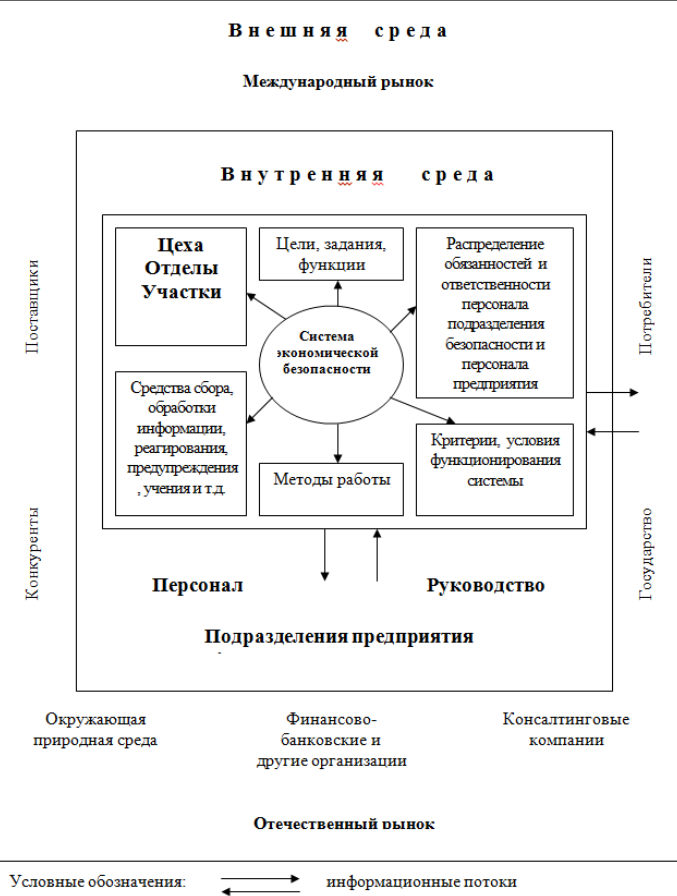 Рис. 1. -Взаимосвязь системы экономической безопасности промышленного предприятия со средой его функционирования. Из внешней среды должна поступать информация, которая касается:Сложившихся тенденций на международном и отечественном рынках;Имеющихся и потенциальных прямых конкурентов, партнеров, поставщиков и подрядчиков;Государственной политики (налоговая система, таможенная политика, законодательные акты, нормативы, стандарты и т. д.);Потребителей, их склонностей, покупательной способности; окружающей естественной среды (климатические условия, экологическая ситуация); Консультаций специалистов разного направления[7]. Во внешнюю среду от системы экономической безопасности поступают запросы относительно необходимой информации, а также данные о предприятии путем осуществления хозяйственной деятельности, размещения рекламы, публикации статистической отчетности, СМИ и т. д. Внутри предприятия циркулируют информационные потоки относительно: Текущей работы; Осуществленных и запланированных операций, процессов; Текущих и потенциальных изменений в работе;Выявленных возможностей и угроз;Запросов о возможных способах решения отдельных проблем и принятия решений в пределах обязанностей отделов;Выполнение принятых решений и преодоление выявленных проблем. От руководства предприятия к системе экономической безопасности поступают запросы относительно стратегии и тактики деятельности предприятия, обоснования управленческого решения и прогнозирования его последствий, определения величины рисков и их нейтрализации, а также решения относительно обеспечения сбалансированной системы экономической безопасности предприятия. От системы экономической безопасности к внутренней среде предприятия поступают: Рекомендации относительно принятия управленческих решений;Решение относительно предотвращения опасностей и угроз;Рекомендации относительно использования выявленных возможностей; Решение относительно физической и технической охраны объектов предприятия;Консультации по вопросам деятельности предприятия и его персонала.Следовательно, связь системы экономической безопасности с внешней и внутренней средой обеспечивается существованием большого количества информационных каналов между собой.Система управления экономической безопасностью предприятия должна осуществляться в соответствии с детально разработанным и утвержденным планом, который, с точки зрения управления организацией, является процессом достижения перспективных целей. Для достижения главных целей бизнеса менеджмент, включающий в себя сотрудников экономической безопасности, управляет процессами организации, с использованием технологий, находящихся в распоряжении хозяйствующих субъектов. На рисунке 2 отражено взаимное влияние основного бизнеса, технологий и менеджмента организации на экономическую безопасность организации.Рис. 2.- Области, оказывающие влияние на систему управления экономической безопасности.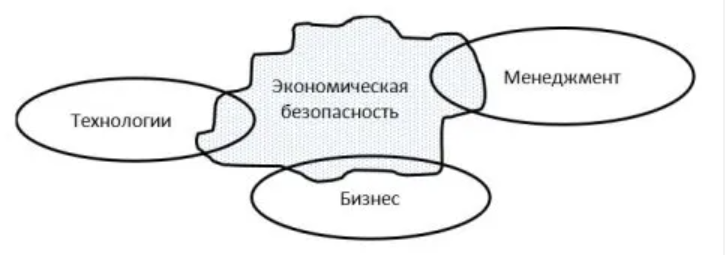 В целях повышения эффективности системы управления экономической безопасностью предприятий необходимо разработать последовательность действий для проведения оценки, мониторинга и диагностики экономической безопасности. Разработка этапов должна включать комплексную оценку, которая учитывает количественные и качественные показатели с учетом влияния факторов внутренней и внешней среды[2]. Комплексная оценка может выступать в роли как сравнительной характеристики уровня экономической безопасности отдельного предприятия в различные периоды его деятельности, так и служить основой для выбора перспективных вариантов его развития. Представим этапы обеспечения финансовой безопасности предприятий на рисунке 3.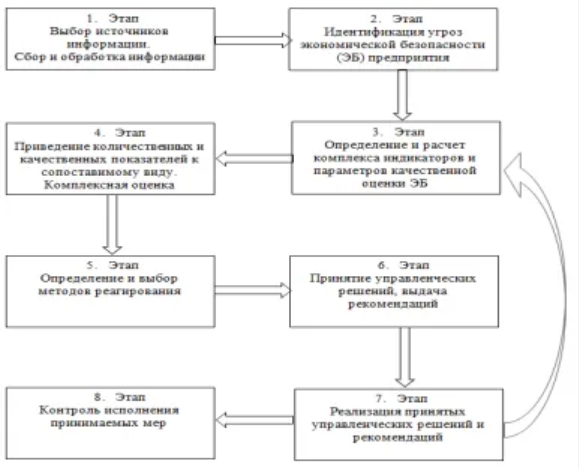 Рис. 3.- Этапы обеспечения экономической безопасности организаций Таким образом, поэтапная оценка экономической безопасности предприятия предоставляет широкие возможности для комплексного анализа эффективности системы управления экономической безопасностью предприятий. В результате проведенной работы выяснилось, что формирование системы управления экономической безопасностью — это сложный и многогранный процесс, который должен учитывать большое число всевозможных факторов. Были рассмотрены понятия и термины, относящиеся к системе управления экономической безопасностью предприятия, обозначены базовые принципы, назначение, цели и задачи системы управления экономической безопасностью[5]. Следует помнить, что, экономическая безопасность относится к одной из экономических категорий, следовательно, оценка эффективности системы экономической безопасности должна рассматриваться с позиции экономики. Хозяйствующим субъектам, использовать систему безопасности целесообразно только тогда, когда затраты на ее реализацию обеспечивают повышение прибыли или предотвращают ущерб, по стоимости превышающий расходы на систему экономической безопасности. При выполнении этих условий, организация системы экономической безопасности и ее управление будет способствовать эффективной работе всего предприятия, обеспечивая своевременность и полноту информации, необходимой для принятия управленческих решений. А также будет минимизировать существующие риски и прогнозировать возможные впоследствии2 Анализ и оценка обеспечения механизмов управления финансовой безопасностью организации2.1. Характеристика финансово-экономического состояния предприятия АО «Челябинский завод металлоконструкций».Финансово-экономическое состояние организации представляет собой результат взаимодействия всех производственных факторов и находится в прямой зависимости от того, как быстро средства, вложенные в активы, превращаются в деньги. Проведение оценки и анализа финансово-экономического состояния является неотъемлемым этапом его эффективного функционирования, актуальность выражается в частности в определении финансового анализа, под которым понимается процесс, состоящий из обработки информации об экономическом состоянии субъекта предпринимательства, финансовых результатов его деятельности в прошлом для проведения прогноза возможных в будущем условий и результатов. Предполагается, что основная задача проведения финансового анализа - это сокращение неопределенности, влияющей на процесс принятия экономических и управленческих решений, т.е. финансовый анализ используется в качестве инструмента выработки и обоснования решений, а также как средство оценки качества управленческой деятельности и способов прогноза прибыльности предприятия. Таким образом, анализ финансово-экономического состояния предприятия является важным инструментом выявления его места в рыночной среде, что обусловило выбор данной темы работы. Целью исследования является разработка основных способов улучшения финансового состояния и дальнейшего развития предприятия.          Поставленная цель потребовала решения следующих задач:[10]Раскрыть понятие и теоретические основы оценки финансово-экономического состояния предприятия;Разработка методов и путей улучшения финансового состояния.Непосредственное из-за формирования взаимоотношений рыночного характера многие хозяйствующие субъекты оказались в тяжелом экономическом положении, именно по этой причине является необходимой политика направленная улучшение и поддержку финансового состояния. Для того, чтобы заниматься финансовой деятельностью необходимо непосредственно овладевать знания в этой сфере. Для того, чтобы организация могла управлять весьма эффективно своими финансами, им необходимо проводить анализ финансового состояния. Финансовый анализ – это процесс исследования и оценки, главной целью которого является выработка более достоверных гипотез и прогнозов о факторах, влияющих на финансовое функционирование предприятия. Финансовый анализ в системе управления финансами организации в более общем виде - это способ накопления, изменения и использования информации финансового характера, который имеет цель:Дать оценку имущественного комплекса и финансового состояния организации и определить перспективы его развития; Оценить вероятную динамику развития компании с точки зрения финансовой обеспеченности;Дать оценку вероятности и необходимости мобилизации возможных источников дополнительных средств;Составить прогноз экономического положения компании на рынке капитала. Основной задачей анализа финансового состояния экономического субъекта является оперативное определение и устранение недостатков финансовой деятельности предприятия и поиск резервов совершенствования финансового состояния организации и её платежеспособности[8]. В зависимости от направления проведения финансового анализа деятельности организации различают ретроспективный, т.е. прошлой экономической информации, оперативный (текущий) и перспективный – анализ финансовых планов и прогнозов функционирования компании. Стандартный подход к финансовому анализу - это расчет и изучение показателей ликвидности, платежеспособности, финансовой устойчивости, эффективности деятельности, деловой активности. На основании анализа этих показателей определяется платежеспособность и кредитоспособность предприятия. Целью такой оценки является обнаружение причин и негативных факторов появления кризисных ситуаций для их дальнейшего устранения. Основными факторами, которые определяют финансовое состояние предприятия, являются: - способность выполнения финансового плана и возможности пополнения по мере необходимости потребности собственного оборотного капитала за счет прибыли; - скорость оборачиваемости активов организации. Традиционно, алгоритм проведения финансового анализа субъектов предпринимательства включает следующие этапы: Сбор необходимой информации, объем которой напрямую зависит от цели, задач и вида анализа;Оценка достоверности полученной информации посредством привлечения результатов независимых аудиторов;Обработка данной информации посредством составления аналитических таблиц, графиков и агрегированных форм отчетности. Финансово-экономическое состояние – это важная характеристика работы организации, данная характеристика отражает ресурсы, которые имеют финансовую направленность, т.е. это все финансы организации и их непосредственное использование и передвижение.Официальная дата создания завода металлоконструкций 10 мая 1942 г. АО «Челябинский завод металлоконструкций» является одним из крупнейших заводов в области изготовления стальных строительных и мостовых конструкций высокого качества .Основным видом деятельности является «Производство строительных металлических конструкций, изделий и их частей» (ОКВЭД 25.11), зарегистрированы 4 дополнительных вида деятельности. Основные направления производственной деятельности АО «Челябинский завод металлоконструкций» представлены на рисунке ниже.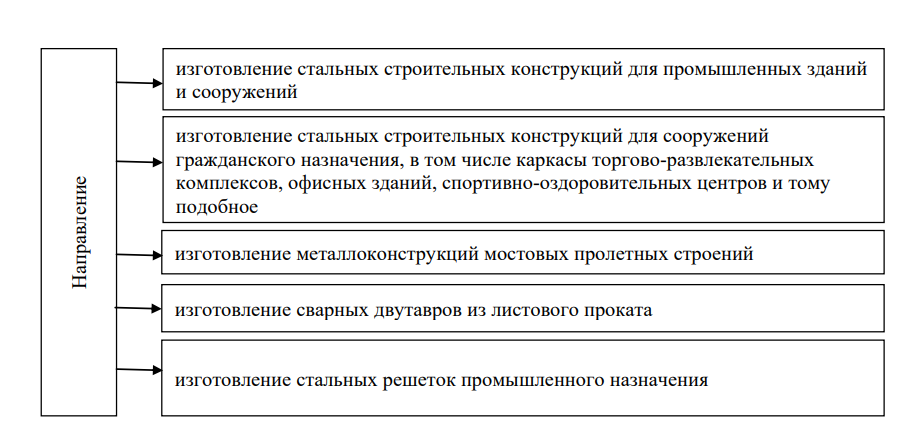 Рис-4 Основные направления производственной деятельности АО «Челябинский завод металлоконструкций»Ассортимент выпускаемой продукции необычайно широк. Из цехов предприятия выходят вышки, мачты, опоры ЛЭП, резервуары для хранения (воды, красок, нефтепродуктов и так далее) промышленного объема . На сегодняшний день оптимальная загрузка мощностей составляет 80 тыс. т в год. АО «Челябинский завод металлоконструкций» – это флагман отрасли. На предприятии работает около 2,5 тыс. сотрудников, способных выполнить задание любой сложности. Продукция довольно востребована на отечественном рынке – металлоконструкции стали частью цехов ПАО «Мечел», ПАО «Атоммаш», ВАЗ, ПАО «ММК» и многих других. Зарубежные поставки продолжают осуществляются в Алжир, Китай, Монголию, Кубу, Индию и другие страны и по сей день, несмотря  на текущую обстановку. Таким образом, официальная дата создания завода металлоконструкций 10 мая 1942 г. АО «Челябинский завод металлоконструкций» является одним из крупнейших заводов в области изготовления стальных строительных и мостовых конструкций высокого качества. Производство сертифицировано. Имеются лицензии. Организационная структура управления АО «Челябинский завод металлоконструкций» достаточно развита. Тип – линейно-функциональный. Основным видом деятельности является «Производство строительных металлических конструкций, изделий и их частей» (ОКВЭД 25.11), зарегистрированы 4 дополнительных вида деятельности. Ассортимент выпускаемой продукции необычайно широк. 2.2 Анализ уровня управления  финансовой безопасностью предприятия АО «Челябинский завод металлоконструкций»Анализ уровня управления финансовой безопасностью предприятия – это систематические исследования и разработка всевозможных адекватных мероприятий в организации, способных выявить опасности и количественное определение различных видов финансовых угроз при выполнении хозяйственных проектов, включая изучение факторов, влияющих на них, определение размера ущерба, а также изменения рисков во времени и степени взаимосвязи между ними. [19]Общие качественные и количественные методы оценки экономической безопасности включают следующие направления: Идентификация угроз, предполагающая детальное изучение информации о предполагаемом инвестиционном проекте и его рисках, но при этом, требуются значительные временные и финансовые затраты на формирование данного информационного массива;Метод аналогий, сопоставляющий по ряду признаков планируемого проекта с проведенными ранее проектами, его применение в конкретной ситуации возможно в условиях полноты информации;Причинно- следственный анализ на прединвестиционной стадии стимулирует поиск вариантов повышения надежности проекта в целом, однако реален в условиях эвристического выделения рисковых событий и логического анализа, их возможных причин и выработки инструментов для минимизации рисков;Разделение проекта на элементы и выявление специфических рисков для каждого из них;Проведение экспертных оценок с помощью логических и математико-статистических методов, при которых не требуются точные исходные данные и дорогостоящие программные продукты;Создание карты угроз безопасности для оценки рисков проекта по ряду параметров и  отражения их в группе (категории) соответствующих показателей. Методологические подходы к анализу экономической безопасности обусловлены общими бизнес-рисками, угрожающими предпринимательской безопасности и специальными, ориентированными на оценку определенных видов финансовых угроз[3]. Анализ финансово-хозяйственной деятельности предприятия – это один из методов (расчет относительных финансовых показателей и их изменений) определения финансовой безопасности. Анализ деятельности проведен по бухгалтерской отчетности (бухгалтерский баланс, отчет о финансовых результатах.Таблица 1 - анализ бухгалтерского баланса АО «Челябинский завод металлоконструкций» за 2019-2021 гг., тыс. руб.Динамика совокупного капитала представлена в рисунке нижеРис. 5 - Динамика совокупного капиталаЗа 2019-2021 гг. совокупный капитал АО «Челябинский завод металлоконструкций» сократился на на 797 555, но уровень угрозы финансовой безопасности постепенно снижается, так как сократилась вдвое дебиторская задолженность.За 2019-2021 гг. в структуре имущества АО «Челябинский завод металлоконструкций» произошли значительные изменения, увеличение удельного веса внеоборотных активов на 8,8 % вызвано увеличением доли основных средств на 9,4 %. Снижение удельного веса оборотных активов вызвано сокращением доли дебиторской задолженности на 15,8 %, доля запасов увеличилась на 11,2 %. За 2019-2021гг. в структуре источников формирования имущества АО «Челябинский завод металлоконструкций» произошли значительные изменения. На 9,8 % вырос удельный вес собственного капитала, за счет увеличения доли нераспределенной прибыли.Активы АО «Челябинский завод металлоконструкций» представлены основным и оборотным капиталом – рисунок .Рис.6- Активы АО «Челябинский завод металлоконструкций»За 2019-2021 гг. внеоборотный капитал увеличился на 184 334 тыс. руб., или на 21,7 %, прирост вызван введение в эксплуатацию новых производственных фондов, которые увеличились на 219 774тыс. руб., или на 23,4 %.Оборотный капитал сократился на 803 554 тыс. руб., или на 24,47%, сокращение вызвано погашением дебиторской задолженности на 765 176 тыс.рубПассивы АО «Челябинский завод металлоконструкций» представлены собственным и заемным капиталом. Привлеченный капитал представлен краткосрочными и долгосрочными обязательствами – рисунок -.Рисунок 7 – Динамика пассивов АО «Челябинский завод металлоконструкций» за 2019-2021 гг.За 2019-2021 гг. собственный капитал увеличился на 131 159 тыс. руб., или на 9,1%, за счет увеличения нераспределенной прибыли на 131 367 тыс. руб. Долгосрочные обязательства увеличились на 64 044 тыс. руб. за счет отложенных налоговых обязательств. Краткосрочные обязательства сократились на 814 423 тыс. руб,. или на 30,9%, за счет снижения кредиторской задолженности на 761 530 тыс. руб.        В структуре имущества АО «Челябинский завод металлоконструкций» произошли значительные изменения, увеличение удельного веса внеоборотных активов на 8,8 % вызвано увеличением доли основных средств на 9,4%. Снижение удельного веса оборотных активов вызвано сокращением доли дебиторской задолженности на 15,8 %, доля запасов увеличилась на 11,2%.За 2019-2021 гг. в структуре источников формирования имущества АО «Челябинский завод металлоконструкций» произошли значительные изменения. На 9,8% вырос удельный вес собственного капитала, за счет увеличения доли нераспределенной прибыли.Динамика структуры имущества представлена на рисунке 2.6.Рисунок 8 – Динамика структуры имущества АО «Челябинский заводметаллоконструкций» за 2019-2021 гг.Анализ структуры и динамики активов (имущества) и источников их формирования целесообразно проводить с помощью сравнительного аналитического Баланса. Он строится путем объединения однородных по своему составу компонентов Балансовых статей в необходимых аналитических разрезах (внеоборотные и оборотные активы, собственный и заемный капитал). Таблица 2.–Анализ отчета о финансовых результатах АО «Челябинский завод металлоконструкций» за 2019-2021 гг., тысЗа 2019-2021 гг. выручка АО «Челябинский завод металлоконструкций» сократилась на 674 353 тыс. руб., или на 14,3 %, себестоимость на 392 850 тыс. руб. или на 9,7 %.Коммерческие расходы сократились на 120972 тыс. руб. или на 9,7 %.Прочие доходы сократилась на 109 078 тыс. руб., или на 39,6 %, прочие расходы на 116 725 тыс. руб., или на 43,6 %.Проценты к получению увеличились на 6 875 тыс. руб., или на 153,2 %, проценты к уплате сократилась на 3 933 тыс. руб., или на 25,2 %.Совокупный доход АО «Челябинский завод металлоконструкций» сократиласьна 776 556 тыс. руб., или на 15,5 %.За 2019-2021 гг. валовая прибыль сократилась на 281 503 тыс. руб., или на 42,2%, прибыль от продаж на 197 821 тыс. руб., за 2021 г. получен убыток от продаж в размере 14 697 тыс. руб., прибыль до налогообложения на 179 366 тыс. руб.Чистая прибыль сократилась на 141 007 тыс. руб., или на 98,6 %.За 2021 г. в структуре дохода выручка составляет 95,8 % увеличение на 1,4 %,проценты к получению 0,3 % увеличение на 0,2 %, прочие доходы 3,9 % сокращение на 1,6 %.Анализ показателей ликвидности представлен в таблице 3.Таблица 3 – Показатели показателей ликвидности АО «Челябинский заводметаллоконструкций» за 2019-2021 гг.Коэффициент абсолютной ликвидности сократился на 0,043, коэффициент быстрой ликвидности на 0,226, коэффициент текущей ликвидности увеличился на 0,226.За 2019-2021 гг. наблюдаем невыполнение нормативов платежеспособностиАО «Челябинский завод металлоконструкций», следовательно, у предприятия затруднения в расчетах по обязательствам.Уровень и динамика показателей платежеспособности свидетельствуют о наличии угрозы финансовой безопасности АО «Челябинский завод металлоконструкций».Относительные показатели финансовой устойчивости организации отражаютстепень ее зависимости от инвесторов и кредиторов. К ним относятся коэффициент финансовой зависимости, финансовой независимости (определяется объемом собственных средств), манѐвренности капитала (отображает долю собственных оборотных средств в собственном капитале), соотношения дебиторской и кредиторской задолженности.Таблица 4 – Показатели относительной финансовой устойчивости АО«Челябинский металлоконструкций» за 2019-2021 гг.За 2019-2021 гг. АО «Челябинский завод металлоконструкций» финансово не устойчив, зависим. Финансовая маневренность предприятия мала. Структура оборотных активов устойчива. Наблюдаем снижение на 0,636 коэффициента финансового риска, но уровень коэффициента достаточно высокий. Низкий уровень финансового левериджа, даже при увеличении на 0,037, то есть эффективность использования заемного капитала недостаточна. Снижается обеспеченности процентов к уплате. Можно сделать вывод о наличии угрозы финансовой безопасности предприятия.За 2019-2021 гг. у АО «Челябинский завод металлоконструкций» кризисное финансовое состояние, то есть угроза финансовой безопасности.Анализ абсолютной финансовой устойчивости представлен в таблице ниже.Таблица 5 – Показатели абсолютной финансовой устойчивости АО «Челябинский завод металлоконструкций» за 2019-2021 гг., тыс. руб.Анализ финансовой устойчивости по абсолютным и относительным показателям позволяет сделать вывод об угрозе финансовой безопасности АО «Челябинский завод металлоконструкций».Таблица 6 – Показателей рентабельности АО «Челябинский завод металлоконструкций» за 2019-2021 гг., %Динамика показателей рентабельности представлена ниже.Рис-9 Динамика показателей рентабельности АО «Челябинский завод металлоконструкций» за 2019-2021 гг.За 2019-2021 гг. динамика показателей рентабельности АО «Челябинский завод металлоконструкций» отрицательна. Рентабельность производства снижается, рентабельность продаж. Рентабельность продаж за 2020 г. имеет отрицательное значение, получен убыток от продаж. Рентабельность активов снижается на 5,2, рентабельность собственного капитала на 9,8, то есть эффективность хозяйственной деятельности, эффективность использования имущества и собственного капитала снижается.  2.3 Методика оценки управления финансовой безопасностью предприятия АО «Челябинский завод металлоконструкций»Для финансовой безопасности имеют значения не сами показатели, а их пороговые значения. Пороговые значения - это предельные величины, несоблюдение значений которых препятствует нормальному ходу развития различных элементов воспроизводства, приводит к формированию негативных, разрушительных тенденций как в части финансовой безопасности хозяйствующего субъекта, так и в экономической безопасности в целом. Система показателей-индикаторов, получивших количественное выражение, позволяет заблаговременно сигнализировать о грозящей опасности и предпринимать меры по ее предупреждению. Наивысшая степень безопасности достигается при условии, что весь комплекс показателей находится в пределах допустимых границ своих пороговых значений, а пороговые значения одного показателя достигаются не в ущерб другим. Следовательно, можно сделать вывод, что за пределами значений пороговых показателей предприятие теряет способность к динамическому саморазвитию, конкурентоспособности на внешних и внутренних рынках, становится объектом враждебного поглощения.Индикаторы отражают критические точки в развитии предприятия.При составлении системы индикаторов финансовой безопасности предприятия ключевым должен стать показатель роста стоимости собственного капитала предприятия, поскольку он отражает уровень повышения благосостояния акционеров.[21]Отклонение фактических и прогнозных параметров от пороговых индикаторов показывает степень угроз финансовой безопасности и очередность их устранения. Важно постоянно отслеживать эти отклонения и осуществлять мероприятия по нейтрализации возможных негативных последствий.Расчет относительных финансовых показателей и их изменений определил, что вероятность угрозы финансовой безопасности АО «Челябинский завод металлоконструкций» за 2019-2021 гг. увеличивается.Оценим уровень финансовой безопасности по методике О.Г. Блажевич, О.Н. Овечкиной.Показатели рассчитаны в предыдущем пункте. Рассчитаем в таблице 7 интегральную оценку финансовой безопасности АО «Челябинский завод металлоконструкций».
Таблица 7 – Интегральная оценка финансовой безопасности АО «Челябинский завод металлоконструкций» за 2019-2021 ггМаксимальный уровень интегрального показателя равен количеству индикаторов финансовой безопасности.Индикаторы финансовой безопасности – это система показателей, позволяющих оценить текущее финансовое состояние организации, выявить проблемы и болевые точки, определить основные направления и наиболее 5 действенные меры по снижению внешних и внутренних угроз, укреплению финансовой безопасности хозяйствующего субъекта.Для оценки финансовой безопасности организации могут использоваться следующие экономические методы:Метод оценки динамики основных индикаторов. Основывается на анализе динамических рядов основных индикаторов, путем сравнения их темпов роста за продолжительный период. Особенность этого метода заключается в том, что он характеризует только тенденции в изменении финансовой безопасности, а прямой оценки ее уровня не дает. Поэтому его целесообразно использовать как дополнение к другим методам.Метод пороговых значений индикаторов. Базируется на сравнении фактических значений индикаторов с нормативными (пороговыми) значениями. Выявленные отклонения позволяют оценить уровень финансовой безопасности организации. Данный метод в наибольшей степени подходит для оценки финансовых индикаторов, поскольку по большинству финансовых 4 коэффициентов существуют научно обоснованные количественные значения (нормативы).Метод использования среднеотраслевых индикаторов. В его основе лежит сравнение фактических индикаторов исследуемой организации со среднеотраслевыми значениями, которые в данном случае рассматриваются как пороговые. Этот метод вполне приемлем при наличии информации о среднеотраслевых индикаторах.Количественное измерение индикаторов финансовой безопасности производится в ходе финансового анализа в определенной логической последовательности, отражающей их взаимосвязь и взаимозависимость.За 2019-2021 гг. совокупная интегральная оценка показывает что уровень финансовой безопасности АО «Челябинский завод металлоконструкций» находится на достаточном уровне.За 2021 г. уровень финансовой безопасности АО «Челябинский завод металлоконструкций» снизился и находится ниже допустимого уровня.Рассмотрим, что повлияло на снижение уровня финансовой безопасности в 2021 г. Большее влияние на снижение совокупной интегральной оценки оказало снижение интегрального показателя эффективности деятельности: на 3,050 по сравнению с 2019 г. и на 10,514 по сравнению с 2020 г.К угрозам финансовой безопасности предприятия следует отнести :Снижение дохода, прибыли-Выручка снижается на 674 353 тыс. руб., валовая прибыль на 281 503 тыс. руб., прибыль от продаж на 197 831 тыс. руб., чистая прибыль на 141 007 тыс. руб.Утрата платежеспособностиУтрата деловой активности-замедление оборачиваемостиУтрата возможности устойчивого развитияСнижение эффективности деятельностиТаким образом, расчет относительных финансовых показателей и их изменений определил, что вероятность угрозы финансовой безопасности АО «Челябинский завод металлоконструкций» за 2019-2021 гг. увеличивается.Уровень управления финансовой безопасностью оценен по следующей методике: максимальный уровень интегрального показателя равен количеству индикаторов финансовой безопасности. За 2019-2020 гг. совокупная интегральная оценка показывает, что уровень финансовой безопасности АО «Челябинский завод металлоконструкций» стабильно находится на неоюходимом уровне. За 2021 год уровень финансовой безопасности АО «Челябинский завод металлоконструкций»снизился и находится ниже допустимого уровня. Большее влияние на снижение совокупной интегральной оценки оказало снижение интегрального показателя эффективности деятельности: на 3,050 по сравнению с 2019 г. и на 10,514 по сравнению с 2020 г., убыток от продаж и эффективность использования собственного капитала в 150 раз ниже порогового значения.Рассмотрены угрозы финансовой безопасности предприятия АО «Челябинский завод металлоконструкций».                 3.  Направления повышения эффективности мероприятий по управлению финансовой безопасностью предприятия3.1 Механизмы повышения эффективности управления экономической безопасности предприятия АО «Челябинский завод металлоконструкций»В рыночной системе хозяйствования перед учредителями, менеджерами, руководителями, принимающими управленческие решения, стоит множество задач, одна из которых - создание результативной системы обеспечения экономической безопасности защищаемых объектов. При этом существует дилемма: эффективная защита должна быть обеспечена минимальным вложением ресурсов. Таким образом, лицо принимающее решение решает задачу оценки экономической целесообразности внедрения системы экономической безопасности.Стоит отметить, что универсальную систему экономической безопасности создать невозможно, так как каждая организация уникальна по своей структуре и отличается особенностями функционирования, возможностями, потенциалом. Система финансовой безопасности и повышение ее эффективности должна разрабатываться и формироваться строго индивидуально для каждого предприятия, ее полнота и действенность зависят от действующей в государстве законодательной базы, от объёма финансовых и материально-технических ресурсов, от понимания сотрудников важности обеспечения безопасности бизнеса, а также от опыта руководителей службы безопасности. Обеспечение финансовой безопасности, минимизация ее угроз возможна в совокупности формирования механизма обеспечения экономической безопасности промышленного предприятия [].С позиций системного подхода и исходя из своего назначения, концепция экономической безопасности промышленного предприятия должна охватывать все области производственно-хозяйственной, финансовой и коммерческой деятельности предприятия, и призвана решить основные задачи в целях обеспечения экономической безопасности предприятия.Формирование системы приоритетных интересов промышленного предприятия с последующей их гармонизацией с интересами субъектов внешней среды, взаимодействующих с предприятием, осуществляется в определенной последовательности.Системный подход к формированию механизма обеспечения экономическойбезопасности промышленного предприятия предполагает, что необходимо учитывать все реальные условия его деятельности, а сам механизм должен иметь четко очерченные элементы, схему их действия и взаимодействия [].Без этого механизм не будет обладать необходимой прагматикой и возможности в принятии адресных решений будут отсутствовать.Механизм обеспечения экономической безопасности предприятия состоит изблоков.Их одновременное действие призвано обеспечить достаточную для расширенного воспроизводства капитала предприятия прибыль, получаемую в результате соблюдения интересов предприятия, то есть в результате взаимодействия предприятия с субъектами внешней среды.Отметим, что механизм обеспечения управления финансовой безопасности предприятия имеет различную степень структуризации и формализации.Рассмотрим перечень мероприятий по обеспечению управления финансовой безопасностью хозяйствующего субъекта.Концептуально-методические мероприятия:Системный подход к снижению уровня угроз безопасности - в данный момент времени инструмент используется предприятием АО «Челябинский завод металлоконструкций;Использование зарубежного опыта;Реализация современных методов и инструментов финансового планирования;Научно-исследовательская поддержка выявления угроз;Использование системы индикаторов – используется предприятием;Финансово-экономические:Законодательные гарантии надежности финансовой системы предприятия;Контроль за выполнением финансовых обязательств экономических субъектов - используется предприятием Страхование и хеджирование финансовых рисков - используется предприятием;Эффективное перераспределение финансовых потоков – предложено для предприятия;Снижение валютно-денежных рисков;Определение пределов государственных заимствований и бюджетных дефицитов;Организационно-технические:Повышение надежности технологических процессов и операций - используется предприятием;Обеспечение готовности системы к ликвидации технологических сбоев - используется предприятием;Организация контроля за платежно-расчетной дисциплиной – предложено для предприятия;Реструктуризация финансово-кредитной системы;Правительственные гарантии для основания финансовых процессов.Для АО «Челябинский завод металлоконструкций» предложено:Финансово-экономические мероприятия эффективное перераспределение финансовых потоков (например, возможно снижение сроков товарного кредитования; оптимизация складских запасов и так далее);Организационно-технологические мероприятия: организация контроля за платежно-расчетной дисциплиной (например, повышение ритмичности осуществления платежей, практикой многих зарубежных предприятий доказана эффективность «платежных дней» и так далее).Для данного предприятия необходима эффективная стратегия устойчивого роста, рассмотрим это в таблице 8.Таблица 8- стратегия устойчивого роста«Стратегия обеспечения устойчивого роста направлена на сбалансированиепараметров ограниченного роста операционной деятельности и необходимогоуровня финансовой безопасности» [66] АО «Челябинский завод металлоконструкций».Реализация стратегии роста: изготовление металлоконструкций для Дворца водных видов спорта в Екатеринбурге (объект Универсида-2023); изготовление легких ограждений нового поколения (11.11.2020 г. прошла презентация макета)План реализации стратегии роста АО «Челябинский завод металлоконструкций» предусматривает увеличение реализации на 15 %. У предприятия более чем3 достаточно финансовых и материальных ресурсов для реализации стратегии роста.Таким образом, совершенствование управления финансовой безопасностью рассматриваемого предприятия, минимизация его угроз возможна в совокупности формирования механизма повышения уровня управления экономической безопасности промышленного предприятия. Для АО «Челябинский завод металлоконструкций» предложено: финансово-экономические мероприятия: эффективное перераспределение финансовых потоков (например, возможно снижение сроков товарного кредитования; оптимизация складских запасов и так далее); организационно-технологические мероприятия: организация контроля за платежно-расчетной дисциплиной (например, повышение ритмичности осуществления платежей, практикой многих зарубежных предприятий доказана эффективность «платежных дней» и так далее). Для АО «Челябинский завод металлоконструкций» необходима стратегия роста. Реализация стратегии роста: изготовление металлоконструкций для Дворца водных видов спорта в Екатеринбурге ; изготовление легких ограждений нового поколения.План реализации стратегии предусматривает увеличение реализации на 15 %. Таким образом, эффективно сформированная система экономической безопасности положительно влияет на финансовое состояние предприятия, делает его конкурентоспособным и устойчивым к влиянию неблагоприятных факторов и угроз внешней и внутренней среды.
3.2 Экономическая эффективность мероприятий по минимизации финансовых угроз АО «Челябинский завод металлоконструкций»Для того, чтобы просчитать влияние предложенных инструментов для нашей организации и узнать прогнозные показатели, необходимо прибегнуть к экономико-статистическому моделированию. 	Моделирование считается наиболее эффективным методом прогнозирования. Алгоритм построения экономико-статистической модели включает следующие этапы:1. формулировка цели прогнозного исследования;2. выделение в объекте прогнозирования структурных элементов, оказывающих влияние на характер и динамику его развития;3. выявление внешних факторов, влияющих на развитие объекта прогнозирования;4. логическое описание взаимосвязей между элементами объекта прогнозирования, внешними и результирующими факторами (построение информационной модели);5. формализация (математическое описание) взаимосвязей между элементами объекта прогнозирования, внешними и результирующими факторами (показателями);6. проведение расчетов, корректировка и уточнение модели. Прогноз отчета о финансовых результатах представлен в таблице 3.4.Таблица 9- Прогноз отчета о финансовых результатах АО «Челябинский завод металлоконструкций», за 2021-2022 гг.В прогнозный период выручка АО «Челябинский завод металлоконструкций» увеличилась на 607 316 тыс. руб., себестоимость на 329 633 тыс. руб. Валовая прибыль увеличилась на 277 683 тыс. руб., прибыль от продаж на 247 624 тыс. руб., прибыль до налогообложения на 264 910 тыс. рубПрогноз показателей ликвидности представлен в таблице 10.Таблица 10 – Показатели ликвидности АО «Челябинский завод металлоконструкций» за 2021-2022 гг.Прогноз доходов необходим компании не для определения будущих финансовых показателей, а для разработки определенной стратегии и алгоритма действий на прогнозный период. Нужно помнить, что прогноз — не самоцель. Поэтому методы прогнозирования не должны быть особо точными, а должны лишь корректно отражать специфику бизнеса и верно указывать направления управленческих решений, принимаемых организацией. Чистая прибыль увеличилась на 123 893 тыс. руб. В прогнозном периоде наблюдаем выполнение всех нормативов платежеспособности АО «Челябинский завод металлоконструкций. Затруднений в расчетах по обязательствам у АО «Челябинский завод металлоконструкций» в прогнозном периоде нет. Уровень и динамика показателей платежеспособности свидетельствуют об отсутствии угрозы финансовой безопасности АО «Челябинский завод металлоконструкций».Прогноз относительной финансовой устойчивости представлен в таблице 11. Таблица 11– Показатели финансовой устойчивости АО «Челябинский завод металлоконструкций», за 2021-2022 гг.В прогнозный период АО «Челябинский завод металлоконструкций» повышает финансовую устойчивость, становится более независимым и маневренным. Коэффициент финансового риска снижается на 0,592, в таком случае уровень коэффициента соответствует нормативу. Эффективность использования заемного капитала увеличивается. Прогноз финансовой устойчивости позволяет сделать вывод о маловероятной угрозе финансовой безопасности АО «Челябинский завод металлоконструкций».Прогноз показателей рентабельности представлен в таблице 11. Таблица 11 – Прогноз показателей рентабельности АО «Челябинский завод металлоконструкций», за 2021-2022 гг.В прогнозный период положительная динамика показателей рентабельности АО «Челябинский завод металлоконструкций». Рентабельность производства увеличивается на 6,1 п/пункта, рентабельность продаж на 5,4 п/пункта, рентабельность активов на 7,2 п/пункта, рентабельность собственного капитала на 19,9п/пункта, то есть эффективность хозяйственной деятельности, эффективность использования имущества и собственного капитала так или иначе увеличивается. Рассчитаем в таблице 12 прогноз интегральной оценки финансовой безопасности АО «Челябинский завод металлоконструкций».Таблица 12- интегральной оценки финансовой безопасности АО «Челябинский завод металлоконструкций».Нами было установлено, что большее влияние на снижение совокупной интегральной оценки (факт) оказало снижение интегрального показателя эффективности деятельности, поэтому рассчитаем эффективность предложений по интегральной оценке эффективности деятельности равна 2,5. Эффективность увеличилась как минимум в 2 раза.Таким образом, в прогнозный период выручка и чистая прибыль увеличиваются. В прогнозном периоде наблюдаем выполнение всех нормативов платежеспособности АО «Челябинский завод металлоконструкций. Затруднений в расчетах по обязательствам у АО «Челябинский завод металлоконструкций» в прогнозном периоде нет. Уровень и динамика показателей платежеспособности свидетельствуют об отсутствии угрозы финансовой безопасности АО «Челябинский завод металлоконструкций». В прогнозный период АО «Челябинский завод металлоконструкций» повышает финансовую устойчивость, становится более независимым и маневренным. Эффективность использования заемного капитала увеличивается. Прогноз финансовой устойчивости позволяет сделать вывод о маловероятной угрозе финансовой безопасности АО «Челябинский завод металлоконструкций». В прогнозный период положительная динамика показателей рентабельности АО «Челябинский завод металлоконструкций». Вероятность угрозы финансовой безопасности АО «Челябинский завод металлоконструкций» снижается. В прогнозном периоде совокупная интегральная оценка уровня финансовой безопасности увеличилась , то есть финансовой безопасности АО «Челябинский завод металлоконструкций» ничего не угрожает. Нами было установлено, что большее влияние на снижение совокупной интегральной оценки за 2021 оказало снижение интегрального показателя эффективности деятельности, поэтому рассчитаем эффективность предложений по интегральной оценке эффективности деятельности. Эффективность увеличилась в 2,5 раза. ЗАКЛЮЧЕНИЕ Экономическая безопасность предприятия – это защищенность жизненно важных интересов предприятия от внутренних и внешних угроз, организация администрацией и коллективом предприятия путем реализации системы мер правового, экономического, инженерно-технического и социально-психологического характера. При этом, во-первых, состояние защищенности носит динамичный характер; во-вторых, угроза, исходящая изнутри предприятия, не менее опасна, чем извне, и, в третьих, система экономической безопасности предприятия должна взаимодействовать на правовой основе с государственной системой обеспечения экономической безопасности. Категория экономической безопасности предприятия должна рассматриваться, прежде всего, как состояние, имеющее определенную структуру. Структурный аспект проблемы предполагает выделение основных функциональных элементов, влияющих на процесс обеспечения экономической безопасности предприятия. Основными функциональными элементами обеспечения экономической безопасности предприятия его стабильного, устойчивого развития являются трудовые, материальные, финансовые, интеллектуальные и информационные ресурсы (корпоративные ресурсы)[4]. Результатом обеспечения экономической безопасности предприятия является стабильность его функционирования и прибыльность финансово-хозяйственной деятельности. Таким образом, экономическую безопасность предприятия можно охарактеризовать как состояние хозяйствующего субъекта, определяемое наиболее эффективным использованием его корпоративных ресурсов, которое позволяет ему осуществлять устойчивую динамику, добиваться поставленных целей бизнеса в условиях негативного воздействия совокупности факторов внутренних и внешних угроз. Исходя из функциональных элементов экономической безопасности предприятия, вытекают, собственно, и основные направления его обеспечения. система экономической безопасности предприятия представляет собой интеграцию соответствующих функциональных подсистем, которые, находясь во взаимосвязанном и взаимообусловленном состоянии, обеспечивают безопасность функционирования предпринимательской структуры по соответствующим направлениям деятельности в условиях нестабильности внешней и внутренней среды. Планирование деятельности по организации обеспечения экономической безопасности начинается с разработки концепции экономической безопасности. Это вызвано необходимостью создания целостной системы обеспечения экономической безопасности организации, в которой гармонически взаимосвязаны организационные, административно-правовые, финансово-экономические, инженерно-технические, оперативные, оперативно-технические меры защиты, а также современные методы прогнозирования, анализа и моделирования ситуаций. Концепция экономической безопасности организации представляет собой систему взглядов на организацию, управление и механизмы обеспечения экономической безопасности и развития организации. Она является методологической основой практических мер по ее реализации. Концепция безопасности у каждой организации должна быть своя, учитывающая специфику ее деятельности, прибыльность, перспективы развития, уровень конкуренции, в том числе недобросовестной, уровень и характер рисков и угроз[10]. В структуре источников формирования имущества АО «Челябинский завод металлоконструкций» произошли значительные изменения. Структуру баланса АО «Челябинский завод металлоконструкций» считаем оптимальной, следовательно, вероятность угроз финансовой безопасности мала. Вероятность угрозы финансовой безопасности АО «Челябинский завод металлоконструкций» определена. За 2019-2021 гг. наблюдаем невыполнение нормативов платежеспособности АО «Челябинский завод металлоконструкций». У АО «Челябинский завод металлоконструкций» затруднения в расчетах по обязательствам. Уровень и динамика показателей платежеспособности свидетельствуют о наличии угрозы финансовой безопасности АО «Челябинский завод металлокон61 струкций». За 2019-2021 гг. АО «Челябинский завод металлоконструкций» финансово устойчиво, независимо и маневренно. Структура оборотных активов устойчива. Снижается обеспеченность процентов к уплате. Анализ финансовой устойчивости по абсолютным и относительным показателям позволяет сделать вывод об угрозе финансовой безопасности АО «Челябинский завод металлоконструкций». Расчет относительных финансовых показателей и их изменений определил, что вероятность угрозы финансовой безопасности АО «Челябинский завод металлоконструкций» за 2019-2021 гг. увеличивается. Уровень финансовой безопасности оценен по методике О.Г. Блажевич, О.Н. Овечкиной. Максимальный уровень интегрального показателя равен количеству индикаторов финансовой безопасности. За 2019-2020 гг. совокупная интегральная оценка показывает, что уровень финансовой безопасности АО «Челябинский завод металлоконструкций» находится на достаточном уровне. Обеспечение финансовой безопасности, минимизация ее угроз возможна в совокупности формирования механизма обеспечения экономической безопасности промышленного предприятия. Для АО «Челябинский завод металлоконструкций» предложено: финансово-экономические мероприятия: эффективное перераспределение финансовых потоков (например, возможно снижение сроков товарного кредитования; оптимизация складских запасов и так далее); организационно-технологические мероприятия: организация контроля за платежно-расчетной дисциплиной (например, повышение ритмичности осуществления платежей, практикой многих зарубежных предприятий доказана эффективность «платежных дней» и так далее). Для АО «Челябинский завод металлоконструкций» необходима стратегия роста. План реализации стратегии предусматривает увеличение реализации на 15 %. У предприятия достаточно финансовых и материальных ресурсов для реализации стратегии роста. В прогнозный период АО «Челябинский завод металлоконструкций» повышает финансовую устойчивость, становится более независимым и маневренным. Вероятность угрозы финансовой безопасности АО «Челябинский завод металлоконструкций» снижается. В прогнозном периоде совокупная интегральная оценка уровня финансовой безопасности увеличилась, то есть финансовой безопасности АО «Челябинский завод металлоконструкций» ничего не угрожает. Нами было установлено, что большее влияние на снижение совокупной интегральной оценки (факт) оказало снижение интегрального показателя эффективности деятельности, поэтому рассчитаем эффективность предложений по интегральной оценке эффективности деятельности. Эффективность увеличилась в 2,5Список использованной литературыАбалкин, Л. И. Экономическая безопасность России: угрозы и их отражение / Л. И. Абалкин // Вопросы экономики. — 2017. — № 12. — с.5 Вечканов, Г. С. Экономическая безопасность: Учебник для вузов / Г. С. Вечканов. — СПб.: Питер, 2020. — 384с. Власенко М.Н. Системный подход к обеспечению экономической безопасности хозяйствующих субъектов в условиях современной рыночной экономики. «Директор по безопасности»   (2014 февраль).  Володина И.Г. Проблемы обеспечения финансовой безопасности предприятия [Электронный ресурс] / И.Г. Володина // Возрастание роли финансов и учета в социально-экономическом развитии страны: Сборник статей международной науч.-практ, 2016 Клокова М.И. Экономическая безопасность предприятия как необходимый элемент управления предприятием в современной рыночной экономике // Системное управление, 2014 - №4 (25) - с. 53-58 Козаченко А. В. Экономическая безопасность предприятия: сущность и механизм обеспечения: [монография] / А. В. Козаченко, В. П. Пономаров, О. М. Ляшенко. –– К. :Либра, 2013. –– 280 с. Колесниченко Е. А., Гильфанов М. Т. Методические аспекты оценки и обеспечения экономической безопасности предприятия // Вестник Тамбовского университета. Серия Гуманитарные науки. Тамбов, 2013. Вып. 11.
Каплан Р.С., Нортон Д.П. Сбалансированная система показателей. От стратегии к действию. М., 2018. – 322 с. Кононенко Р.В. Теоретические аспекты повышения экономической безопасности предприятия в условиях неустойчивой финансово-кредитной системы // Материалы международной научно-практической конференции. - 2015. -Ч2.- с. 105-112.Крамаренко, А. С. Концепция обеспечения экономической безопасности предприятия / А. С. Крамаренко // Наука XXI века. — 2019. — № 3. Круглов В.Н., Доценко Д.В. Экономическая безопасность: Аудит и финансовый анализ, 2013. -	№4. - С. 415-426Кузнецова О.Б. Оценка рисков в обеспечении экономической безопасности предприятия // Труды Института системного анализа Российской академии наук. 2015. - Т. 31. - С. 77-98.Кузьмин В. Механизмы обеспечения экономической безопасности проектных организаций// Экономические науки. - 2016. - №5. - с. 78. Манохина, Н. В. Экономическая безопасность в современных условиях / Н. В. Манохина, М. В. Попов, Н. П. Колядин, И. Э. Жадан. // Экономическая безопасность. — 2016 С. 96   Невский А.Ю., Баронов О.Р. Система обеспечения информационной безопасности хозяйствующего субъекта. - М.:, Издательский дом МЭИ, 2009.Сажина, С. С., Таралина В. В. Внутренний контроль и экономическая безопасность предприятия / С. С. Сажина, В. В. Таралина. // Молодой ученый. — 2018. — № 26. — с. 93–95Салтыкова, Г.А. Финансовое планирование и анализ движения денежных потоков: практическое пособие/ Г.А, Салтыкова– Санкт-Петербург: Издательство СПбГУЭФ, 2014. – 423с.Сенчагов, В. К. О сущности и основах стратегии экономической безопасности России / В. К. Сенчагов // Вопросы экономики. – 2007. – № 1. – С. 98–101.Сычев, Ю. Н. Управление безопасностью и безопасность бизнеса. Учебное пособие, руководство по изучению дисциплины, практикум по дисциплине, учебная программа по дисциплине / Московский государственный университет экономики, статистики и информатики. — М.: МЭСИ, 2015. — 96 с.    Унижаев Н.В. Использование системного подхода при организации аналитического обеспечения безопасности хозяйствующего субъекта - М.:, Журнал. Научная жизнь. №3 2019Эффективность и риски экономики и финансовой системы: критерии, индикаторы, механизмы регулирования [Текст]: междунар. науч.- практ. конф. (Киров, 16–17 июня 2016 г.) / ВятГУ. — Москва: [б. и.], 2016. — 419 с. Есембекова, А.Ж. Финансовая безопасность – основа финансовой устойчивости / А.Ж. Есембекова // Проблемы современной экономики. – 2018. – № 9. – С. 80-84. Запорожский, Л. Теоретические основы оценки экономической безопасности предприятия / Л. Запорожский, В. Забродский // Бизнес-информ. – 2019. – № 18. – С. 25-32Яндулова, И.Г. Управление финансовой безопасностью предприятия / И.Г. Яндулова // Современные тенденции в экономике и управлении: новый взгляд. – 20202. – № 14-2. – С. 24-29.Яркина, Н.Н. Формирование системы экономической диагностики предприятия как фактор обеспечения его экономической безопасности / Н.Н. Яркина, А.Н. Вершинина // Молодой ученый. – 2019. – № 10. – С. 301-307. Алгоритм разработки стратегии предприятия [Электронный ресурс]. – Режим доступа: https://www.gd.ru/articles/9584-strategiya-razvitiya-predpriyatiya. – Дата обращения: 06.06.22. Гудкова, О.Ю. К вопросу об угрозах экономической безопасности [Электронный ресурс]. – Режим доступа: https://cyberleninka.ru/article/n/k-voprosuob-ugrozah-ekonomicheskoy-bezopasnosti. – Дата обращения: 06.06.22. Завод металлоконструкций, Челябинск: история создания, адрес, условия работы и выпускаемая продукция [Электронный ресурс].– Режим доступа:https://fb.ru/article/387135/zavod-metallokonstruktsiy-chelyabinsk-istoriyasozdaniya-adres-usloviya-rabotyi-i-vyipuskaemaya-produktsiya. – Дата обращения: 06.06.22. Кривякин, К.С., Карякина, Д.С. Основы разработки стратегии экономической безопасности предприятия [Электронный ресурс]. – Режим доступа: https://cyberleninka.ru/article/n/osnovy-razrabotki-strategii-ekonomicheskoybezopasnosti-predpriyatiya. – Дата обращения: 06.06.22.  Критерии и индикаторы экономической безопасности [Электронный ресурс]. – Режим доступа: https://sworld.com.ua/simpoz5/618.pdf. – Дата обращения: 07.05.21. 63 Отчетность АО «Челябинский завод металлоконструкций» [Электронный ресурс]. – Режим доступа: https://www.list-org.com/company/7363. – Дата обращения: 06.06.22. Официальный сайт АО «Челябинский завод металлоконструкций» [Электронный ресурс]. – Режим доступа: http://www.metcon.ru/. – Дата обращения: 07.06.22ПРИЛОЖЕНИЕ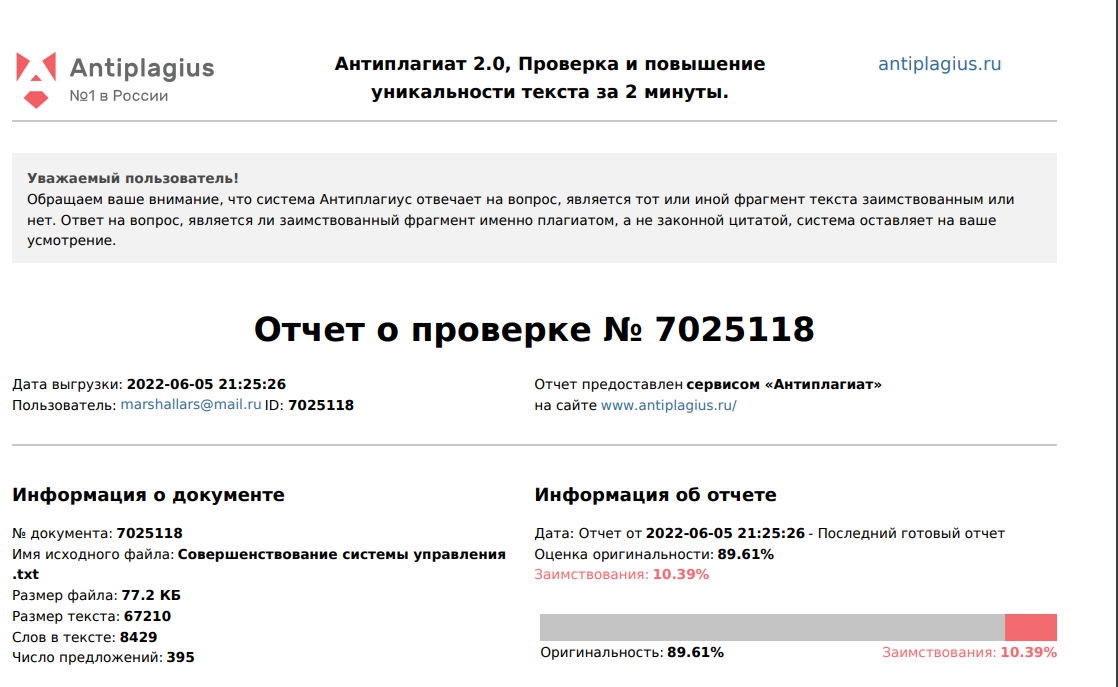 Пояснения1Наименование показателяНаименование показателяНаименование показателяНаименование показателяКод строкиНа 31 декабря 2021 г.На 31 декабря 2020 г.На 31 декабря 2020 г.На 31 декабря 2020 г.На 31 декабря 2019 г.На 31 декабря 2019 г.Изменение абсолютное2019/2020Изменение абсолютное2019/2020Изменение абсолютное2020/2021Изменение абсолютное2020/2021122223455566АктивАктивАктивАктивАктивАктивАктивАктивАктивАктивАктивАктивI. Внеоборотные активыI. Внеоборотные активыI. Внеоборотные активыI. Внеоборотные активыI. Внеоборотные активыI. Внеоборотные активыI. Внеоборотные активыI. Внеоборотные активыI. Внеоборотные активыI. Внеоборотные активыI. Внеоборотные активыI. Внеоборотные активыНематериальные активыНематериальные активыНематериальные активыНематериальные активы1110----------Результаты исследований и разработокРезультаты исследований и разработокРезультаты исследований и разработокРезультаты исследований и разработок1120----------Нематериальные поисковые активыНематериальные поисковые активыНематериальные поисковые активыНематериальные поисковые активы1130----------Материальные поисковые активыМатериальные поисковые активыМатериальные поисковые активыМатериальные поисковые активы1140----------Основные средстваОсновные средстваОсновные средстваОсновные средства1150968 174852 452852 452852 452748 400748 400104 052104 052115 722115 722Доходные вложения в материальные ценностиДоходные вложения в материальные ценностиДоходные вложения в материальные ценностиДоходные вложения в материальные ценности1160----------Финансовые вложенияФинансовые вложенияФинансовые вложенияФинансовые вложения1170----------6Отложенные налоговые активыОтложенные налоговые активыОтложенные налоговые активыОтложенные налоговые активы118053 8912 2962 2962 2961 8231 82351 68551 6854734733Прочие внеоборотные активыПрочие внеоборотные активыПрочие внеоборотные активыПрочие внеоборотные активы119011 49063 65863 65863 65898 99898 99852 16852 168-35 340-35 340Итого по разделу IИтого по разделу IИтого по разделу IИтого по разделу I11001 033 555918 406918 406918 406849 221849 22190 81390 813-757 375-757 375II. Оборотные активыII. Оборотные активыII. Оборотные активыII. Оборотные активыII. Оборотные активыII. Оборотные активыII. Оборотные активыII. Оборотные активыII. Оборотные активыII. Оборотные активыII. Оборотные активыII. Оборотные активыЗапасыЗапасыЗапасыЗапасы12101 592 9251 475 9571 475 9571 475 9571 409 5771 409 577-117-1171 408 1021 408 102Налог на добавленную стоимость по приобретенным ценностямНалог на добавленную стоимость по приобретенным ценностямНалог на добавленную стоимость по приобретенным ценностямНалог на добавленную стоимость по приобретенным ценностям122013 33978 47778 47778 4772626-65 138-65 13878 45178 451Дебиторская задолженностьДебиторская задолженностьДебиторская задолженностьДебиторская задолженность1230627 7241 032 5441 032 5441 032 5441 392 8981 392 898626 692626 6921 391 8661 391 866Финансовые вложения (за исключением денежных эквивалентов)Финансовые вложения (за исключением денежных эквивалентов)Финансовые вложения (за исключением денежных эквивалентов)Финансовые вложения (за исключением денежных эквивалентов)1240----------Денежные средства и денежные эквивалентыДенежные средства и денежные эквивалентыДенежные средства и денежные эквивалентыДенежные средства и денежные эквиваленты1250247 506556 858556 858556 858473 088473 088-309 352-309 35283 77083 7702Прочие оборотные активыПрочие оборотные активыПрочие оборотные активыПрочие оборотные активы126010 2978 6648 6648 66419 74719 7471 6331 633-11 083-11 083Итого по разделу IIИтого по разделу IIИтого по разделу IIИтого по разделу II12002 491 7913 152 5003 152 5003 152 5003 295 3363 295 336-661-661-3 292 184-3 292 184БАЛАНСБАЛАНСБАЛАНСБАЛАНС16003 525 3464 070 9064 070 9064 070 9064 144 5574 144 557-545-545-4 140 487-4 140 487ПассивПассивПассивПассивПассивПассивПассивПассивПассивПассивПассивПассивIII. Капитал и резервыIII. Капитал и резервыIII. Капитал и резервыIII. Капитал и резервыIII. Капитал и резервыIII. Капитал и резервыIII. Капитал и резервыIII. Капитал и резервыIII. Капитал и резервыIII. Капитал и резервыIII. Капитал и резервыIII. Капитал и резервыУставный капитал (складочный капитал, уставный фонд, вклады товарищей)Уставный капитал (складочный капитал, уставный фонд, вклады товарищей)Уставный капитал (складочный капитал, уставный фонд, вклады товарищей)Уставный капитал (складочный капитал, уставный фонд, вклады товарищей)131033 98533 98533 98533 98533 98533 985----Собственные акции, выкупленные у акционеровСобственные акции, выкупленные у акционеровСобственные акции, выкупленные у акционеровСобственные акции, выкупленные у акционеров1320(-)2(-)(-)(-)(-)(-)----Переоценка внеоборотных активовПереоценка внеоборотных активовПереоценка внеоборотных активовПереоценка внеоборотных активов13408 9368 9388 9388 9389 1449 144-2-2-206-206Добавочный капитал (без переоценки)Добавочный капитал (без переоценки)Добавочный капитал (без переоценки)Добавочный капитал (без переоценки)1350----------Резервный капиталРезервный капиталРезервный капиталРезервный капитал13606 7976 7976 7976 7976 7976 797----Нераспределенная прибыль (непокрытый убыток)Нераспределенная прибыль (непокрытый убыток)Нераспределенная прибыль (непокрытый убыток)Нераспределенная прибыль (непокрытый убыток)13701 518 6931 766 6951 766 6951 766 6951 387 3201 387 320-248 002-248 002379 375379 375Итого по разделу IIIИтого по разделу IIIИтого по разделу IIIИтого по разделу III13001 568 4111 816 4151 816 4151 816 4151 437 2461 437 246-248-248-1 435 610-1 435 610IV. Долгосрочные обязательстваIV. Долгосрочные обязательстваIV. Долгосрочные обязательстваIV. Долгосрочные обязательстваIV. Долгосрочные обязательстваIV. Долгосрочные обязательстваIV. Долгосрочные обязательстваIV. Долгосрочные обязательстваIV. Долгосрочные обязательстваIV. Долгосрочные обязательстваIV. Долгосрочные обязательстваIV. Долгосрочные обязательстваЗаемные средстваЗаемные средстваЗаемные средстваЗаемные средства1410----------7Отложенные налоговые обязательстваОтложенные налоговые обязательстваОтложенные налоговые обязательстваОтложенные налоговые обязательства1420139 41391 14291 14291 14275 36975 36948 27148 27115 77315 773Оценочные обязательстваОценочные обязательстваОценочные обязательстваОценочные обязательства1430----------Прочие обязательстваПрочие обязательстваПрочие обязательстваПрочие обязательства1450----------Итого по разделу IVИтого по разделу IVИтого по разделу IVИтого по разделу IV1400139 41391 14291 14291 14275 36975 36948 27148 27115 77315 773V. Краткосрочные обязательстваV. Краткосрочные обязательстваV. Краткосрочные обязательстваV. Краткосрочные обязательстваV. Краткосрочные обязательстваV. Краткосрочные обязательстваV. Краткосрочные обязательстваV. Краткосрочные обязательстваV. Краткосрочные обязательстваV. Краткосрочные обязательстваV. Краткосрочные обязательстваV. Краткосрочные обязательства1Заемные средстваЗаемные средстваЗаемные средстваЗаемные средства1510186 097303 140303 140303 140244 185244 185-117 043-117 04358 95558 955Кредиторская задолженностьКредиторская задолженностьКредиторская задолженностьКредиторская задолженность15201 583 9121 815 2311 815 2311 815 2312 345 4392 345 439-232-232-2 343 624-2 343 624Доходы будущих периодовДоходы будущих периодовДоходы будущих периодовДоходы будущих периодов1530----------Оценочные обязательстваОценочные обязательстваОценочные обязательстваОценочные обязательства154047 51344 97844 97844 97842 31842 3182 5352 5352 6602 660Прочие обязательстваПрочие обязательстваПрочие обязательстваПрочие обязательства1550----------Итого по разделу VИтого по разделу VИтого по разделу VИтого по разделу V15001 817 5222 163 3492 163 3492 163 3492 631 9422 631 942-346-346-2 629 779-2 629 779БАЛАНСБАЛАНСБАЛАНСБАЛАНС17003 525 3464 070 9064 070 9064 070 9064 144 5574 144 557-545-545-4 140 487   -4 140 487   Статья2019 г.2020 г.2021 г.Изменение Абсолютное  2019/2020ИзменениеАбсолютное2020/2021Выручка4 723 1275 212 2104 048 774489 083- 1 163 436Себестоимость продаж4 055 4404 125 5903 662 59070 150 - 463 000Коммерческие расходы270 846272 281149 8741 435- 122 407Управленческие расходы213 627252 383250 91738 756- 1 466Прибыль (убыток) от продаж183 214561 956- 14 607378 742- 576 563Проценты к получению4 48813 32211 3638 834- 1 959Проценты к уплате15 59813 60511 665- 1 993- 1 940Прочие доходы275 439207 857166 361- 67 582-41 496Прочие расходы267 491165 334150 766- 102 157- 14 568Прибыль (убыток) до налогообложения180 052604 196686424 144- 603 510Текущий налог на прибыль43 010107 4383 32564 428- 104 113Чистая прибыль (убыток)143 029481 1582 021338 129- 479 137ПоказательНорматив201920202021Коэффициент абсолютной ликвидности 0,250,1830,2630,14Коэффициент быстрой ликвидности1,000,7210,750,494Коэффициент текущей ликвидности2,001,2731,4881,408ПоказательНормативные значения201920202021Коэффициент финансовой маневренности0,2-0,50,140,190,167Коэффициент автономии 0,5-0,70,3470,4460,445Коэффициент финансовой зависимости0,5-0,72,8842,2412,248Коэффициент финансового риска1,01,8841,2411,248Коэффициент маневренности собственного капитала0,60,4620,5450,43Коэффициент покрытия запасов 1,00,4710,5360,42Коэффициент обеспеченности собственными оборотными средствами 0,11,2521,4571,371Коэффициент финансового левериджа1,50,0520,050,089Коэффициент обеспеченности процентов к уплате 311,544,40,1Показатель201920202021Общая величина запасов 1 409 6061 554 4371 606 259Собственные источники588 028898 009534 853Собственные оборотные средства 663 397989 151674 853Нормальные источники формирования запасов907 5821 292 291860 363Заемные источники-821 578-656 428-1 071 406Собственные оборотные средства -746 209-565 286-931 993Нераспределённая прибыль-502 024-262 146-745 896Тип финансовой устойчивости Кризисное финансовое состояниеКризисное финансовое состояниеКризисное финансовое состояниеПоказатель201920202021Рентабельность производства16,526,310,5Рентабельность продаж3,910,80,41Рентабельность активов 16,126,711,0Рентабельность собственного капитала 10,026,50,1Показатель201920202021Интегральный показатель ликвидности 2,2732,8091,898Интегральный показатель финансовый устойчивости 5,9358,0585,981Интегральный показатель эффективности деятельности 5,21712,6812,167Интегральный финансовый безопасности 13,42523,54810,046НаименованиеХарактеристика Миссия Мы оказываем комплекс услуг по производству строительных металлоконструкций. Мы стремимся обеспечивать заказчикам максимальную экономическую эффективность. Мы стремимся сохранять лидерство в России и ближнем зарубежье по производству строительных металлоконструкций. Мы стремимся развивать и усиливать авторитет ведущего отечественного производителя.Цель разработкиПовышение управляемости и доходности бизнеса и упрочнение его положения на рынке.ЗадачиФормирование образа организации в условиях разработки новой стратегии; разработка карты целей и счетной карты показателей; план стратегии развития предприятия на разные временные периоды; создание плана реализации стратегии.Показатель2021 год2022 год (прогноз)Выручка4 048 7744 656 090С/с продаж3 662 5903 992 223Валовая прибыль (убыток)386 184663 867Коммерческие расходы149 874161 115Управленческие расходы250 917269 736Прибыль (убыток) от продаж- 14 607233 017Проценты к получению11 36312 499Проценты к уплате11 6659 915Прочие доходы166 361191 315Прочие расходы150 766161 320Прибыль (убыток) до налогообложения686265 596Текущий налог на прибыль3 325139 683Чистая прибыль (убыток)2 021125 914Показатель2021 год2022 год (прогноз)Коэффициент абсолютной ликвидности0,140,266Коэффициент быстрой ликвидности0,4940,939Коэффициент текущей ликвидности1,4082,175Показатель2021 год2022 год (прогноз)Коэффициент финансовой маневренности0,1670,217Коэффициент автономии0,4450,674Коэффициент финансовой зависимости2,2480,831Коэффициент финансового риска1,248 0,656Коэффициент маневренности собственного капитала0,430,711Коэффициент покрытия запасов0,420,798Коэффициент обеспеченности собственными оборотными средствами1,3710,415Уровень финансового левериджа0,0890,781Коэффициент обеспеченности процентов к уплате 0,116,5Показатель2021 год2022 год (прогноз)Рентабельность производства10,516,6Рентабельность продаж0,45,0Рентабельность активов11,018,2Рентабельность собственного капитала0,120,0Показатель2021 год2022 год (прогноз)Показатель ликвидности1,8983,357Показатель финансовой устойчивости5,89110,746Показатель эффективности деятельности2,1679,025Проверка финансовой безопасности9,95623,127